1.Планируемые результаты освоения учебного предмета.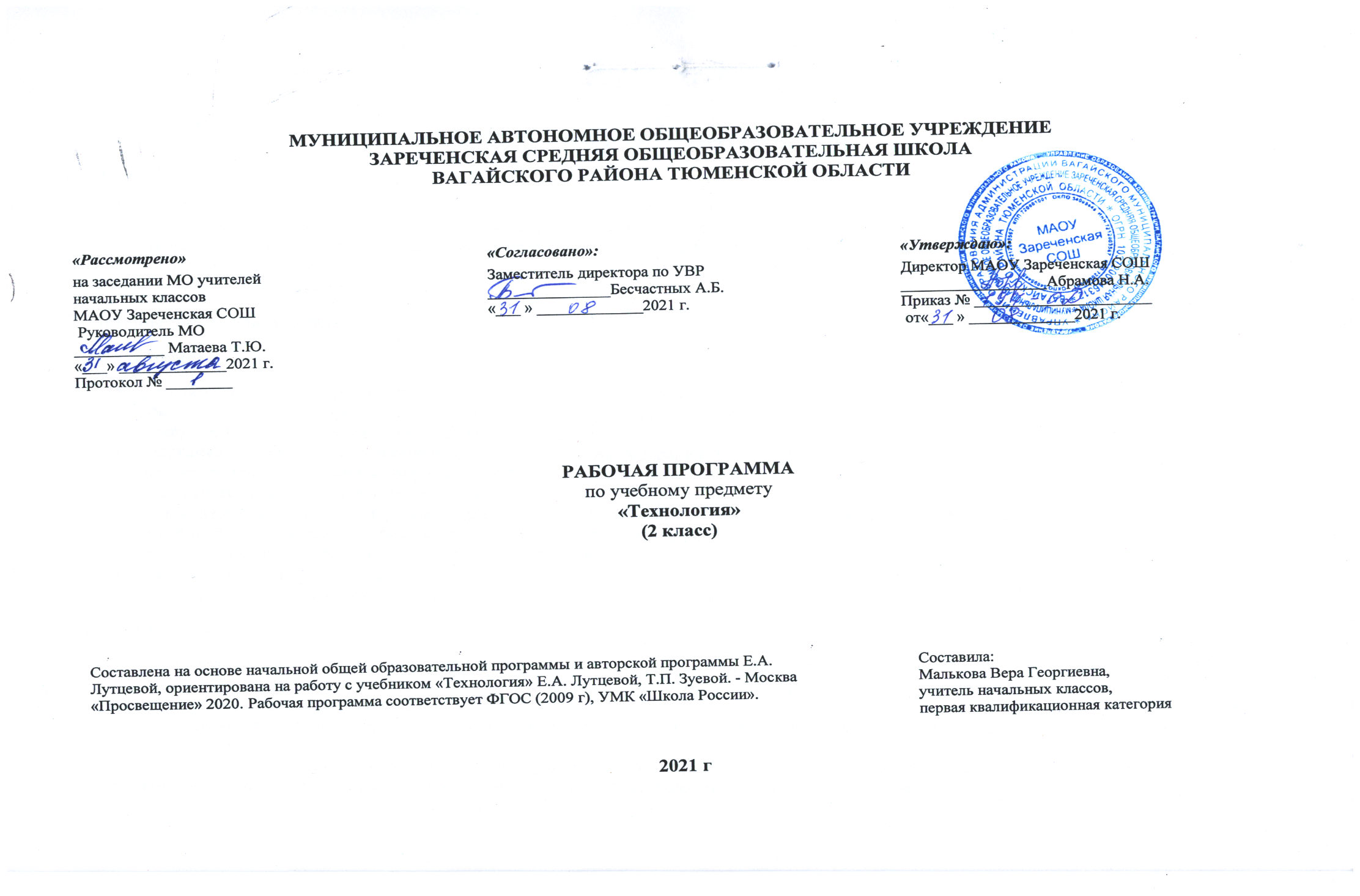 Личностные результаты:бережное отношение к окружающему миру и результату деятельности человека;внимательное и доброжелательное отношение к сверстникам, младшим и старшим, готовность прийти на помощь, заботливость, уверенность в себе, общительность, самостоятельность, ответственность, трудолюбие, уважительное отношение к своему и чужому труду и его результатам, самооценка;учебная и социальная мотивация.Метапредметные результатыРегулятивные УУД:учиться определять и формулировать цель деятельности на уроке с помощью учителя;учиться выявлять и формулировать учебную проблему совместно с учителем;проговаривать последовательность действий на уроке;высказывать своё предположение на основе работы с иллюстрациями учебника;самостоятельно объяснять выбор наиболее подходящих для выполнения задания материалов и инструментов;самостоятельно организовывать рабочее место;под контролем учителя выполнять пробные поисковые действия для выявления оптимального решения проблемы;выполнять практическую работу по плану с опорой на образцы, рисунки учебника;выполнять контроль точности разметки деталей с помощью шаблона;учиться совместно с учителем и другими учениками давать эмоциональную оценку деятельности класса на уроке;определять в диалоге с учителем успешность выполнения своего задания.Познавательные УУД:наблюдать связи человека с природой и предметным миром: предметный мир ближайшего окружения, конструкции и образы объектов природы и окружающего мира, конструкторско-технологические и декоративно-художественные особенности предлагаемых изделий, сравнивать их;сравнивать изучаемые материалы по их свойствам, анализировать конструкции предлагаемых изделий, делать простейшие обобщения;группировать предметы и их образы по общему признаку (конструкторскому, технологическому, декоративно-художественному);анализировать предлагаемое задание, отличать новое от уже известного с помощью учителя;понимать необходимость использования пробно-поисковых практических упражнений для открытия нового знания и умения; делать выводы о результате совместной работы всего класса;преобразовывать информацию из одной формы в другую - в изделия, художественные образы; самостоятельно делать простейшие обобщения и выводы.Коммуникативные УУД:учиться слушать и слышать учителя и одноклассников; уметь вести небольшой познавательный диалог по теме урока, коллективно анализировать изделия; развивать навыки сотрудничества;учиться выполнять предлагаемые задания в паре, в группе.Предметные результатыЗнать (на уровне представлений):о роли и месте человека в окружающем мире; о созидательной, творческой деятельности человека и природе как источнике его вдохновения;об отражении форм и образов природы в работах мастеров художников, о разнообразных предметах рукотворного мира;о профессиях, знакомых детям.Уметь:самостоятельно отбирать материалы и инструменты для работы;готовить рабочее место в соответствии с видом деятельности, поддерживать порядок во время работы;самостоятельно выполнять в предложенных ситуациях доступные задания с опорой на инструкционную карту, соблюдая общие правила поведения, делать выбор, какое мнение принять в ходе обсуждения - своё или высказанное другим;соблюдать правила гигиены труда;применять освоенные знания и практические умения (технологические, графические, конструкторские).	Технология ручной обработки материалов. Элементы графической грамотыобщие названия изученных видов материалов (природные, бумага, картон, ткань) и их свойства;последовательность изготовления несложных изделий: разметка, резание, сборка, отделка;способы разметки по шаблону;способы отделки: раскрашивание, аппликация, прямая строчка;названия и назначение ручных инструментов (ножницы, игла) и приспособлений (шаблон, булавки), правила безопасной работы ими.Уметь:различать материалы и инструменты по их назначению;качественно выполнять операции и приемы по изготовлению несложных изделий:экономно размечать сгибанием, по шаблону;точно резать ножницами;собирать изделия с помощью клея;эстетично и аккуратно отделывать изделия раскрашиванием, аппликацией, прямой строчкой; безопасно работать и хранить инструменты (ножницы, иглы);с помощью учителя выполнять практическую работу и самоконтроль с опорой на технологическую карту, образец, используя шаблон.	Конструирование и моделированиеЗнать:неподвижный и подвижный способы соединения деталей;отличия макета от моделей.Уметь:конструировать и моделировать изделия из различных материалов по образцу, рисунку, с опорой на технологическую карту;определять способ соединения деталей и выполнять подвижное и неподвижное соединения известными способами.Учащиеся должны использовать приобретенные знания и умения в практической деятельности и повседневной жизни для:выполнения домашнего труда (самообслуживание, мелкий ремонт одежды и предметов быта ит. п.);соблюдения безопасных приемов работы с материалами, инструментами;создания различных изделий из доступных материалов по собственному замыслу.2.Содержание учебного предмета.Общекультурные и общетрудовые компетенции (знания, умения и способы деятельности). Основы культуры труда, самообслуживания.Трудовая деятельность и её значение в жизни человека. Рукотворный мир как результат труда человека; разнообразие предметов рукотворного мира (архитектура, техника, предметы быта и декоративно-прикладного искусства и др. разных народов России и мира).Элементарные общие правила создания предметов рукотворного мира (удобство, эстетическая выразительность, прочность; гармония предметов и окружающей среды). Бережное отношение к природе как источнику сырьевых ресурсов. Мастера и их профессии, традиции и творчество мастера в создании предметной среды (общее представление).Анализ задания, организация рабочего места, планирование трудового процесса. Рациональное размещение на рабочем месте материалов и инструментов. Отбор и анализ информации (из учебника и других дидактических материалов), её использование в организации работы. Контроль и корректировка хода работы. Работа в малых группах, осуществление сотрудничества, выполнение социальных ролей (руководитель и подчинённый). Элементарная творческая и проектная деятельность (создание замысла, его детализация и воплощение). Несложные коллективные, групповые и индивидуальные проекты. Результат проектной деятельности – изделия, услуги (например, помощь ветеранам, пенсионерам, инвалидам), праздники и т.п. Выполнение доступных работ по самообслуживанию, домашнему труду, оказание помощи младшим, сверстникам и взрослым.Технология ручной обработки материалов. Элементы графической грамоты.Общее понятие о материалах, их происхождении. Исследование элементарных физических, механических и технологических свойств материалов, используемых при выполнении практических работ. Многообразие материалов и их практическое применение в жизни.Подготовка материалов к работе. Экономное расходование материалов. Выбор материалов по их декоративно-художественным и конструктивным свойствам, использование соответствующих способов обработки материалов в зависимости от назначения изделия.Инструменты и приспособления для обработки материалов (знание названий используемых инструментов), знание и соблюдение правил их рационального и безопасного использования.Общее представление о технологическом процессе: анализ устройства и назначения изделия; выстраивание последовательности практических действий и технологических операций; подбор материалов и инструментов; экономная разметка; обработка с целью получения деталей, сборка, отделка изделия; проверка изделия в действии, внесение необходимых дополнений и изменений. Называние и выполнение основных технологических операций ручной обработки материалов: разметка (на глаз, по шаблону, лекалу, копированием; с помощью линейки, угольника, циркуля), обработка материала (отрывание, резание ножницами и канцелярским ножом, сгибание, складывание), сборка и соединение деталей (клеевое, ниточное, проволочное, винтовое), отделка изделия или его деталей (окрашивание, вышивка, аппликация и др.). умение читать инструкционную и технологическую карты и изготавливать изделие с опорой на неё.Использование измерений и построений для решения практических задач. Виды условных графических изображений: рисунок, простейший чертёж, эскиз, развёртка, схема (их узнавание). Назначение линий чертежа (контур, линия надреза, сгиба, размерная, осевая, центровая, линия разрыва). Чтение условных графических изображений, чертежа. Разметка деталей с опорой на простейший чертёж, эскиз. Изготовление изделий по рисунку, простейшему чертежу или эскизу, схеме.Конструирование и моделирование.Общее представление о мире техники (транспорт, машины и механизмы). Изделие, деталь изделия (общее представление). Понятие о конструкции изделия:; различные виды конструкций и способов их сборки. Виды и способы соединения деталей. Основные требования к изделию (соответствие материала, конструкции и внешнего оформления назначению изделия). Конструирование и моделирование изделий из различных материалов по образцу, модели, рисунку, простейшему чертежу и по заданным условиям (конструкторско-технологическим, функциональным, декоративно-художественным и др.).Практика работы на компьютере.Информация, её отбор и систематизация. Способы получения, хранения, переработки информации.Назначение основных устройств компьютера для ввода, вывода, обработки информации. Включение и выключение компьютера и подключаемых к нему устройств. Клавиатура, общее представление о правилах клавиатурного письма, пользование мышью, использование простейших средств текстового редактора. Простейшие приёмы поиска информации по ключевым словам, каталогам. Соблюдение безопасных приёмов труда при работе на компьютере; бережное отношение к техническим устройствам. Работа с ОЭР (электронными образовательными ресурсами), готовыми материалами на электронных носителях (CD /DVD).Работа с простыми информационными объектами: текст, таблица, схема, рисунок, их преобразование, создание, сохранение, удаление. Создание небольшого текста по интересной детям тематике. Вывод текста на принтер. Использование рисунков из ресурса компьютера. Освоение программ Word, Power Point.Художественная мастерская (10 часов)Что ты уже знаешь? Зачем художнику знать о тоне, форме и размере? Какова роль цвета в композиции? Какие бывают цветочные композиции? Как увидеть белое изображение на белом фоне? Что такое симметрия? Как получить симметричные детали? Можно ли сгибать картон? Как? Наши проектыКак плоское превратить в объемное? Как согнуть картон по кривой линии? Проверим себя.Чертёжная мастерская (7 часов)Что такое технологические операции и способы? Что такое линейка и что она умеет? Что такое чертеж и как его прочитать? Как изготовить несколько одинаковых прямоугольников?Можно ли разметить прямоугольник по угольнику? Можно ли без шаблона разметить круг? Мастерская Деда Мороза и Снегурочки. Проверим себя.Конструкторская мастерская (9 часов)Какой секрет у подвижных игрушек? Как из неподвижной игрушки сделать подвижную? Ещё один способ сделать игрушку подвижной. Что заставляет вращаться винт-пропеллер? Можно ли соединить детали без соединительных материалов? День защитника Отечества. Изменяется ли вооружение в армии? Как машины помогают человеку? Поздравляем женщин и девочек. Что интересного в работе архитектора? Наши проекты. Проверим себя.Рукодельная мастерская (8 часов)Какие бывают ткани? Какие бывают нитки. Как они используются? Что такое натуральные ткани? Каковы их свойства? Строчка косого стежка. Есть ли у неё «дочки»? Как ткань превращается в изделие? Лекало. Что узнали, чему учились. Проверим себя.Количество проверочных работ и проектов3. Тематическое планирование, в том числе с учётом рабочей программы воспитания с указанием количества часов, отводимых на освоение каждой темы.Программа расчитана на 34 часа (1 час в неделю, 34 учебные недели)Условные обозначения:РК – региональный компонент 4 урока;РПВ – рабочая программа воспитания 4 урока;ТБ – техника безопасности.               Приложение к рабочей программе. Календарно - тематическое планирование.Проверочные работыПроектыI четвертьII  четверть11III четверть	22IV  четверть11Всего за год:44№ урокаТема урокаХудожественная мастерская 10 чХудожественная мастерская 10 ч1Правила ТБ на уроках технологии. Что ты уже знаешь? Практическая работа: Коробочка.2Зачем художнику знать о цвете, форме и размере? Практическая работа: Орнаменты из семян.(РК) Рукотворный и природный мир Тюменской области. 3Какова роль цвета в композиции? Практическая работа: Букет в вазе.4Какие бывают цветочные композиции? Практическая работа: Букет в вазе.5Как увидеть белое изображение на белом фоне? Практическая работа: Белое на белом.ТБ при работе с ножницами.6Что такое симметрия? Как получить симметричные детали? Практическая работа: Соборы и замки.(РК) Виды орнамента народов Тюменской области.7Можно ли сгибать картон? Практическая работа: Собачка и павлин. ТБ при работе с картоном.8Наши проекты. Африканская саванна. Практическая работа: Африканская саванна. ТБ при работес ножницами.9Практическая работа: Как плоское превратилось в объёмное.10Практическая работа: Как согнуть картон по кривой линии? Проверим себя.Чертёжная мастерская 7 чЧертёжная мастерская 7 ч11Что такое технологические операции и способы? Практическая работа: Игрушки с пружинками.ТБ при работе с ножницами, бумагой и клеем.12Что такое линейка и что она умеет? Практическая работа: Необычная открытка.13Что такое чертёж и как его прочитать?14Как изготовить несколько одинаковых прямоугольников? Практическая работа:Аппликация с переплетением.15Можно ли разметить прямоугольник по угольнику? Практическая работа: Блокнотик для записей.16Можно ли без шаблона разметить круг? Практическая работа: Цветок – шестиугольник. ТБ приработе с ножницами, бумагой и клеем.17Мастерская Деда Мороза и Снегурочки. Практическая работа: Новогодние игрушки.(РПВ) Новый год много лет спустя. Проверим себя.                                                                                                 Конструкторская мастерская 9 ч                                                                                                 Конструкторская мастерская 9 ч18Какой секрет у подвижных игрушек? Практическая работа: Игрушка- качалка. ТБ при работе с шилом.19Как  из неподвижной игрушки сделать подвижную? Практическая работа: Подвижные игрушки.20Что заставляет вращаться пропеллер? Практическая работа: Модель планера.21Можно ли соединить детали без соединительных материалов? Практическая работа: Самолёт.22День защитника Отечества. Практическая работа: Вертолет. ТБ при работе с ножницами., бумагойи клеем. (РПВ) беседа «Отчизны верные сыны».23Поздравляем женщин и девочек. Практическая работа: Цветы. ТБ при работе с ножницами.,бумагой и клеем. (РПВ) Как появился праздник 8 Марта.24 Как машины помогают человеку? Практическая работа: Машины.25Что интересного в работе архитектора? Проверим себя.26Наши проекты.  Создадим свой город. (РК) Архитектура города Тюмени.Рукодельная мастерская 8 чРукодельная мастерская 8 ч27Какие бывают ткани? Практическая работа: Подставка «Ёжик». ТБ при работе с тканью и иглой.28Какие бывают нитки? Как они используются? Практическая работа: Птичка из помпона.29Что такое натуральные ткани? Каковы их свойства? Практическая работа: Подставка30Строчка косого стежка. Практическая работа:  Мешок с сюрпризом. 31Как ткань превращается в изделие? (РПВ) «Творческие профессии. Талант и профессия».32Футляр для мобильного телефона. 33Защита проектов. (РК) Национальные костюмы народов Тюменской области.34Что узнали, чему научились. Проверка знаний и умений за 2 класс№ урокаТема урокаПо поануПо фактуХудожественная мастерская 10 чХудожественная мастерская 10 ч1Правила ТБ на уроках технологии. Что ты уже знаешь? Практическая работа: Коробочка.03.09.2103.09.212Зачем художнику знать о цвете, форме и размере? Практическая работа: Орнаменты из семян.(РК) Рукотворный и природный мир Тюменской области. 10.09.2103.09.213Какова роль цвета в композиции? Практическая работа: Букет в вазе.17.09.2103.09.214Какие бывают цветочные композиции? Практическая работа: Букет в вазе.24.09.2103.09.215Как увидеть белое изображение на белом фоне? Практическая работа: Белое на белом.ТБ при работе с ножницами.01.10.2103.09.216Что такое симметрия? Как получить симметричные детали? Практическая работа: Соборы и замки.(РК) Виды орнамента народов Тюменской области.08.10.2103.09.217Можно ли сгибать картон? Практическая работа: Собачка и павлин. ТБ при работе с картоном.15.10.2103.09.218Наши проекты. Африканская саванна. Практическая работа: Африканская саванна. ТБ при работес ножницами.22.10.2103.09.219Практическая работа: Как плоское превратилось в объёмное.                                                        12.11.2119.11.2110Практическая работа: Как согнуть картон по кривой линии? Проверим себя.19.11.2119.11.21Чертёжная мастерская 7 чЧертёжная мастерская 7 ч11Что такое технологические операции и способы? Практическая работа: Игрушки с пружинками.ТБ при работе с ножницами, бумагой и клеем.26.11.2126.11.2112Что такое линейка и что она умеет? Практическая работа: Необычная открытка.03.12.2103.12.2113Что такое чертёж и как его прочитать?10.12.2110.12.2114Как изготовить несколько одинаковых прямоугольников? Практическая работа:Аппликация с переплетением.17.12.2115Мастерская Деда Мороза и Снегурочки. Практическая работа: Новогодние игрушки.(РПВ) Новый год много лет спустя.24.12.2116Можно ли разметить прямоугольник по угольнику? Практическая работа: Блокнотик для записей.14.01.2217Можно ли без шаблона разметить круг? Практическая работа: Цветок – шестиугольник. ТБ приработе с ножницами, бумагой и клеем. Проверим себя.21.01.22Конструкторская мастерская 9 чКонструкторская мастерская 9 ч18Какой секрет у подвижных игрушек? Практическая работа: Игрушка- качалка. ТБ при работе с шилом.28.01.2219Как из неподвижной игрушки сделать подвижную? Практическая работа: Подвижные игрушки.04.02.2220Что заставляет вращаться пропеллер? Практическая работа: Модель планера.11.02.2221Можно ли соединить детали без соединительных материалов? Практическая работа: Самолёт.18.02.2222День защитника Отечества. Практическая работа: Вертолет. ТБ при работе с ножницами., бумагойи клеем. (РПВ) беседа «Отчизны верные сыны».25.02.2223Поздравляем женщин и девочек. Практическая работа: Цветы. ТБ при работе с ножницами.,бумагой и клеем. (РПВ) Как появился праздник 8 Марта.04.03.2224 Как машины помогают человеку? Практическая работа: Машины.11.03.2225Что интересного в работе архитектора? Проверим себя.18.03.2226Наши проекты.  Создадим свой город. (РК) Архитектура города Тюмени.25.03.22Рукодельная мастерская 8 чРукодельная мастерская 8 ч27Какие бывают ткани? Практическая работа: Подставка «Ёжик». ТБ при работе с тканью и иглой.08.04.2228Какие бывают нитки? Как они используются? Практическая работа: Птичка из помпона.15.04.2229Что такое натуральные ткани? Каковы их свойства? Практическая работа: Подставка22.04.2230Строчка косого стежка. Практическая работа:  Мешок с сюрпризом. 29.04.2231Как ткань превращается в изделие? (РПВ) «Творческие профессии. Талант и профессия».06.05.2232Футляр для мобильного телефона. 13.05.2233Защита проектов. (РК) Национальные костюмы народов Тюменской области.20.05.2234Что узнали, чему научились. Проверка знаний и умений за 2 класс27.05.22